Приложение 18 к протоколу заседанияПравления Фонда развития территорийот 21.04.2022 № 2/32Политика корпоративной безопасности Целями корпоративной безопасности Фонда являются: предотвращение и выявление недобросовестных действий и принятие мер реагирования;формирование непримиримого отношения к любым формам недобросовестных действий работников, клиентов и подрядчиков Фонда.Система корпоративной безопасности решает следующие задачи:предотвращение инцидентов, в результате которых реализовался риск корпоративной безопасности;выявление рисков корпоративной безопасности;реагирование на инциденты корпоративной безопасности;развитие системы корпоративной безопасности.Деятельность Фонда в области корпоративной безопасности осуществляется в соответствии со следующими принципами: Принцип законности. Фонд осуществляет свою деятельность в соответствии с законодательством Российской Федерации и внутренними актами Фонда. Принцип недопустимости дискриминации работников. Никто не может быть ограничен в трудовых правах и свободах или получать какие-либо преимущества в зависимости от пола, расы, цвета кожи, национальности, языка, происхождения, имущественного, семейного, социального и должностного положения, возраста, места жительства, отношения к религии, убеждений, принадлежности или непринадлежности к общественным объединениям или каким-либо социальным группам, а также от других обстоятельств, не связанных с деловыми качествами работника.Принцип недопустимости недобросовестных действий. Все случаи недобросовестных действий являются недопустимыми для всех работников Фонда независимо от их должностей и выполняемых функций.Принцип нетерпимости к недобросовестным действиям. Фонд заявляет о нетерпимости к любым недобросовестным действиям со стороны работников, контрагентов, а также третьих лиц в случае, если такие недобросовестные действия наносят или могут нанести ущерб законным интересам Фонда и/или нарушают законодательство.Принцип сплошного реагирования. Любой выявленный случай недобросовестных действий подлежит проверке. По результатам проверки при подтверждении факта недобросовестных действий Фонд принимает меры воздействия по отношению к виновным. Принцип должной осмотрительности. Перед принятием решения о начале или продолжении деловых и (или) трудовых отношений Фонд осуществляет проверку контрагентов и кандидатов на работу на предмет их благонадежности, отсутствия конфликта интересов и неприятия ими недобросовестных действий.Принцип недопустимости конфликта интересов. Фонд ожидает, что каждый работник Фонда при исполнении своих должностных обязанностей будет ставить интересы Фонда выше своих частных интересов и не допускать возникновения ситуаций, которые расцениваются или могут быть расценены как конфликт интересов.Принцип развития и совершенствования. Фонд осуществляет периодический мониторинг эффективности системы корпоративной безопасности, проводит оценку эффективности системы корпоративной безопасности и ее отдельных элементов. Для достижения целей и задач руководство Фонда обязуется:поддерживать в рабочем состоянии и совершенствовать действующую систему менеджмента корпоративной безопасности в соответствии с применимыми требованиями, включающими: законодательство Российской Федерации о противодействии коррупции, международными стандартами в области организации корпоративной системы управления рисками и противодействия коррупции (ГОСТ Р ИСО 31000:2018; ISO 37001:2016) и системой внутренних нормативных документов корпоративной безопасности Фонда.Приложения:1) описание системы корпоративной безопасности;2) реестр внутренних нормативных документов в области корпоративной безопасности;3) выписка из «Положения по управлению операционным риском в публично-правовой компании «Фонд развития территорий».Приложение № 1.Система корпоративной безопасности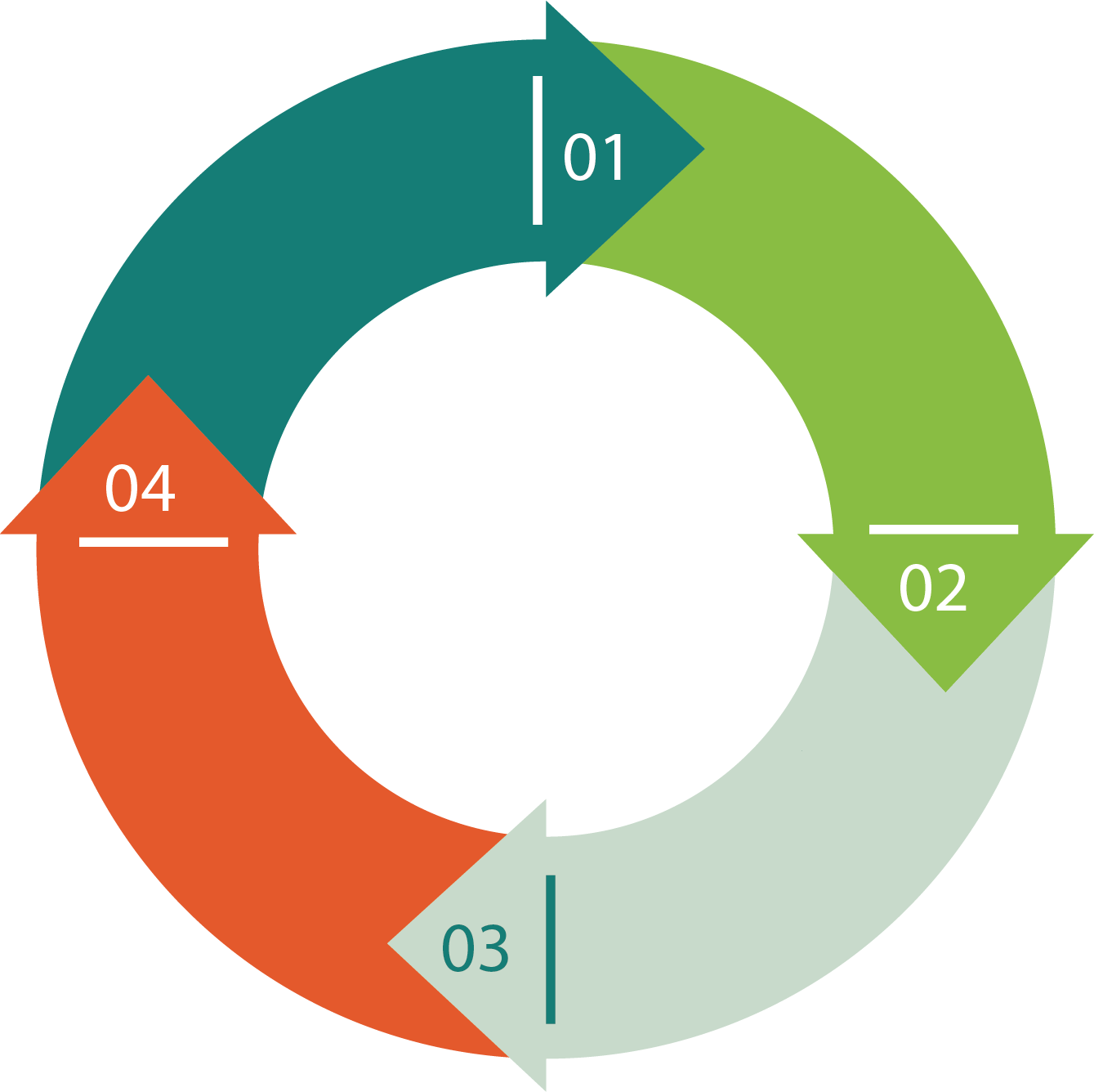 01 Предотвращение событий, в результате которых реализовался риск корпоративной безопасности - Фонд реализует комплекс мер, направленных на формирование элементов корпоративной культуры, организационной структуры, правил и процедур, обеспечивающих недопущение недобросовестных действий. Фонд формирует систему информирования и обучения работников в области деловой этики, управления конфликтом интересов, противодействия коррупции и другим недобросовестным действиям.02 Выявление рисков корпоративной безопасности - Фонд стремится к раннему выявлению недобросовестных действий, проводит все необходимые и разрешенные законодательством мероприятия для выявления недобросовестных действий.03 Принятие мер реагирования на инциденты корпоративной безопасности - Фонд расследует все события, повлекшие риски корпоративной безопасности. Мероприятия, проводимые в ходе проверок, должны быть соразмерны масштабу недобросовестных действий и нанесенному Фонду ущербу при соблюдении принципа нетерпимости к недобросовестным действиям. Любые меры реагирования в отношении нарушителей применяются только по результатам проверок. Решение о конкретном объеме и содержании мер реагирования принимается с учетом всесторонней оценки обстоятельств инцидента. 04 Развитие системы корпоративной безопасности - система корпоративной безопасности постоянно развивается и совершенствуется с учетом необходимости соответствовать изменениям стратегии Фонда, законодательства, а также в связи с появлением новых стандартов и практик противодействия недобросовестным действиям. По результатам каждого случая недобросовестных действий Фонд проводит анализ необходимости развития и совершенствования бизнес-процессов для предотвращения подобных недобросовестных действий в будущем.Приложение № 2.Реестр внутренних нормативных документов корпоративной безопасностиПриложение № 3.Выписка из «Положения по управлению операционным риском в публично-правовой компании «Фонд развития территорий» утвержденного решением правления Фонда 21.04.2022 № 2/32 (далее - Положение).Раздел 6 Положения «Распределение полномочий и функций» «6.7.5. Подразделение «Экономическая безопасность и противодействие коррупции» несет ответственность за выполнение следующих функций в рамках управления рисками противоправных действий и управления коррупционными рисками: − взаимодействие с органами государственной власти, правоохранительными, надзорными, контролирующими органами, организациями единого института развития в жилищной сфере и иными юридическими лицами и физическими лицами по вопросам обеспечения экономической безопасности деятельности Фонда; − создание, поддержание и совершенствование системы обеспечения экономической безопасности, информационной безопасности и противодействия коррупции в Фонде; − выявление, предупреждение, пресечение угроз экономической безопасности, информационной безопасности и управление рисками коррупции; − поддержка органов управления и самостоятельных структурных подразделений Фонда по вопросам обеспечения экономической безопасности, информационной безопасности и противодействия коррупции; − обеспечение безопасности персональных данных в соответствии с требованиями законодательства Российской Федерации при их обработке в информационных системах Фонда.»Согласно Положению, к подразделению «Управление безопасности относятся следующие типы операционного риска»:Раздел 4 Положения «Типы операционного риска».«4.1. Операционный риск классифицируется по формам проявления в соответствии с типами событий Операционного риска, предложенными Базельским комитетом: 4.1.1. Внутреннее мошенничество. 4.1.2. Внешнее мошенничество. 4.1.5. Ущерб материальным активам.» 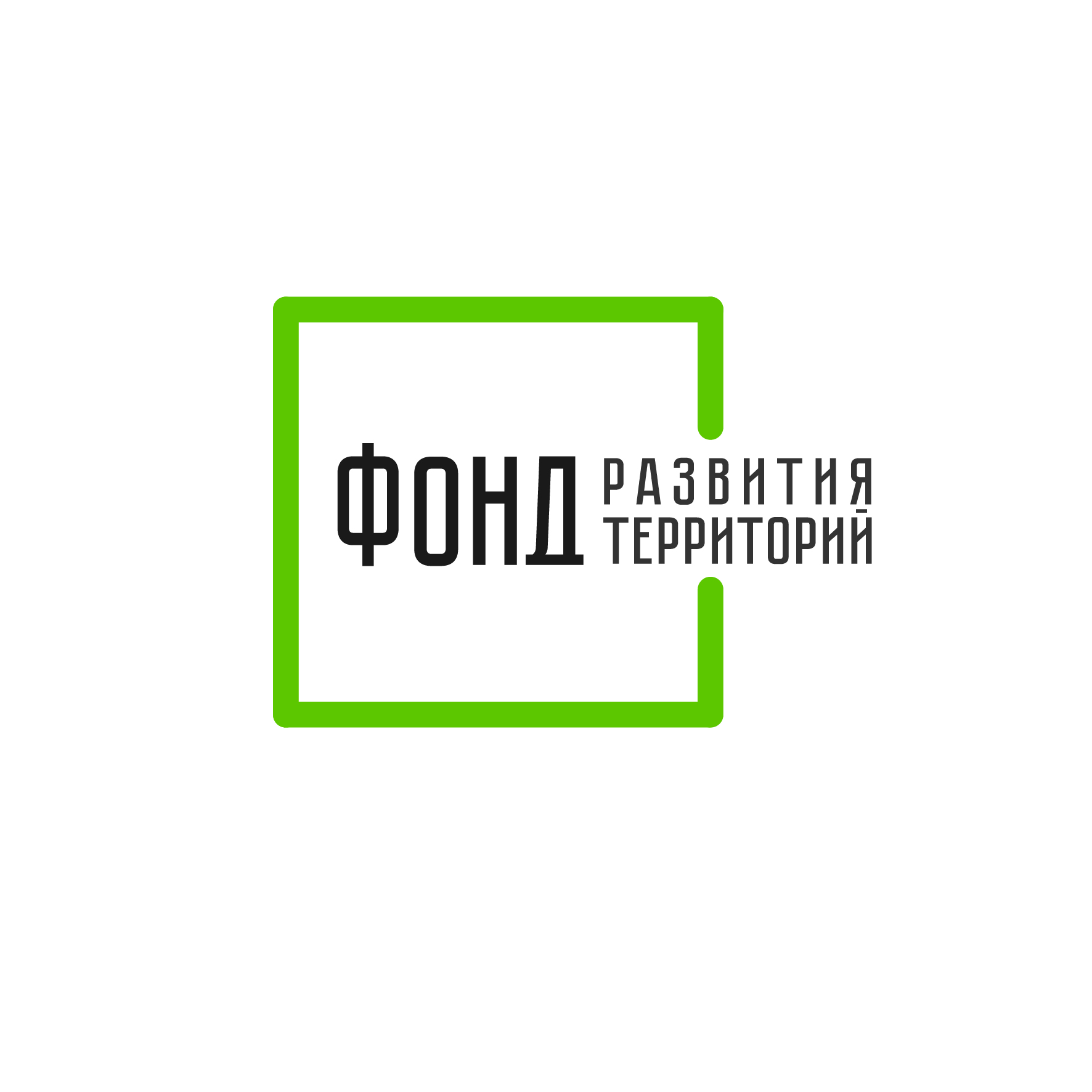 УТВЕРЖДЕНОрешением правления публично-правовой компании «Фонд развития территорий» от «___» _________ 2022 г. № ____/ ___№НАИМЕНОВАНИЕ ВНУТРЕННЕГО НОРМАТИВНОГО ДОКУМЕНТАдата
утверждения№ утверждающего
документаОтносящийся к документу принцип, согласно ПолитикеПоложение о конфликте интересов работников публично-правовой компании "Фонд развития территорий" (редакция №4)21.04.2022 Протокол Правления № 2/32Принцип законности, недопустимости недобросовестных действий, недопустимости конфликта интересов, сплошного реагирования, Регламент проведения внутренних расследований в публично-правовой компании " Фонд развития территорий" (редакция № 2)21.04.2022Протокол Правления № 2/32Принцип законности, недискриминации работников, сплошного реагирования, нетерпимости к недобросовестным действиям, развития и совершенствованияПоложение о комиссии по соблюдению требований к служебному поведению и урегулированию конфликта интересов в публично-правовой компании «Фонд развития территорий» (редакция № 4)21.04.2022Протокол Правления № 2/32Принцип законности, недопустимости недобросовестных действий, нетерпимости к недобросовестным действиям, недопустимости конфликта интересов, сплошного реагированияРегламент о пропускном и внутриобъектовом режимах в публично-правовой компании «Фонд развития территорий» (редакция № 2)21.04.2022Протокол Правления № 2/32Принцип законности, недопустимости недобросовестных действий, сплошного реагированияПорядок представления гражданами, претендующими на замещение вакантных должностей, и работниками, замещающими должности, включенные в перечень соответствующих должностей, сведений о своих доходах, расходах, об имуществе и обязательствах имущественного характера и сведений о доходах, расходах, об имуществе и обязательствах имущественного характера супруги (супруга) и несовершеннолетних детей (редакция № 3)21.04.2022Протокол Правления № 2/32Принцип законности, недопустимости недобросовестных действий, недопустимости конфликта интересовРегламент функционирования горячей линии «Антикоррупция» в публично-правовой компании «Фонд развития территорий» (редакция №3)21.04.2022Протокол Правления № 2/32Принцип законности, недопустимости недобросовестных действийПорядок уведомления работодателя работниками публично-правовой компании «Фонд развития территорий» о возникновении коррупционного риска или получении подарка в связи с протокольными или иными официальными мероприятиями. (редакция №2)21.04.2022Протокол Правления № 2/32Принцип законности, недопустимости конфликта интересов, должной осмотрительностиПоложение об ограничениях, запретах и обязанностях, установленных для работников публично-правовой компании «Фонд развития территорий» (редакция №2)21.04.2022Протокол Правления № 2/32Принцип законности, недопустимости недобросовестных действий, недопустимости конфликта интересовЧастные политики информационной безопасности в публично-правовой компании «Фонд развития территорий» (редакция №2)21.04.2022Протокол Правления № 2/32Принцип законности, недопустимости недобросовестных действий, сплошного реагированияПолитика информационной безопасности в публично-правовой компании «Фонд развития территорий» (редакция №2)21.04.2022 Протокол Правления № 2/32Принцип законности, недопустимости недобросовестных действийПоложение по организации обработки персональных данных и проведению работ по обеспечению безопасности персональных данных при их обработке. (редакция №2)21.04.2022Протокол Правления № 2/32Принцип законности, недопустимости недобросовестных действийПеречень конфиденциальной информации публично-правовой компании «Фонд защиты прав граждан - участников долевого строительства»30.06.202108-6\42Принцип законности, недопустимости недобросовестных действийПриказ «Об утверждении перечня должностей, замещение которых связано с высоким коррупционным риском»09.02.202108-31-одПринцип законности, должной осмотрительностиПриказ «Об определении в публично-правовой компании "Фонд защиты прав граждан - участников долевого строительства" подразделения и должностных лиц, ответственных за работу по профилактике коррупционных и иных правонарушений»09.02.202108-33-одПринцип законности, развития и совершенствованияПриказ «Об утверждении Перечня персональных данных и типовых форм согласий на обработку персональных данных»16.03.202108-65-одПринцип законности, недопустимости недобросовестных действийПриказ «О проведении работ по обеспечению безопасности персональных данных»31.03.202108-86-одПринцип законности, сплошного реагированияПриказ «О назначении лиц, ответственных за организацию обработки и обеспечение безопасности персональных данных»01.07.202108-206-одПринцип законности, недопустимости недобросовестных действий Приказ «О проведении работ по обеспечению безопасности персональных данных»31.03.202108-86-одПринцип законности, сплошного реагированияПриказ «О назначении лиц, ответственных за организацию обработки и обеспечение безопасности персональных данных»01.07.202108-206-одПринцип законности, развития и совершенствования